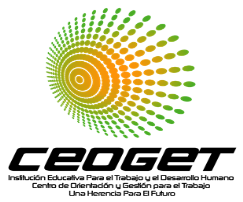 CONTABILIDAD Y FINANZAS CEOGETUNIDAD DE APRENDIZAJE PAQUETES CONTABLES Y REGISTROS CONTABLESTALLER El objetivo de esta actividad es que usted realice correctamente los asientos contables en utilizando el modulo de Excel.INVENTARIO PERMANENTE POR PROMEDIO PONDERADOCuando termine el ejercicio determine con sus conocimientos la situación financiera de la empresa.EJERCICIOLa empresa se llama MUSIZONA,  es una empresa creada con el fin de comercializar instrumentos musicales.   Los proveedores principales de la empresa son: A) 4534-1 DISTRIMUSICAL,  ubicada en la ciudad de Cali,  Cra 43 A # 76.  Tel: 6566656.   NIT: 890454545-9 ,  contacto principal Mario Arango.   B) 2124-5 MUSIARTE, ubicada en la ciudad de Bucaramanga.  Cra 34 # 21-89,  teléfono 5456789,  fax:  8975555.  Contacto principal Devora Martínez jefe de ventas.Los instrumentos que la empresa comercializa son:Guitarra Gibson,  fabricada por Gibson Instruments Texas. Ref(1111)  PUC (143501)PRECIO DE VENTA    1) $3,200,000       2) $3,400,000Violín Stradivarius,   fabricado por Stradivarius Escocia. Ref(2222)  PUC (143502)PRECIO DE VENTA    1) $3,400,000       2) $3,600,000Batería Drums Customs.  Fabricado por Yamaha.. Ref(3333) PUC (143503)PRECIO DE VENTA    1) $4,000,000       2) $4,200,000Debe anexarle foto en la creación del producto y si un producto cambia de costo asígnele otro código.Jorge Ramírez y Marta Hernández conforman la empresa MUSIZONA,  los aportes fueron de ellos fueron los siguientes:   $45,000,000 en efectivo,  $ 34,000,000 en un vehículo,  $12,000,000 en equipos de cómputo, un local comercial $50,000,000.Se compran a la empresa DISTRIMUSICAL 8 guitarras Gibson a un costo de $1, 300,000 y 2 baterías Drums a un costo de $ 2, 400,000 y 8 violines Stradivarius a un costo de $ 1,500,000.    IVA de 16% y retención de 5%.  Se cancela a crédito.Se vende a la casa de la cultura de Bello tres guitarras Gibson a precio 1, Un violín Stradivarius a precio 2.  Cancelan  en efectivo, más IVA de 16%.Se cancelan $5, 000,000 en efectivo por concepto de salarios.Se reciben $3, 000,000 en efectivo por concepto de arrendamiento de local comercial.Se vende a la casa de Música Star dos baterías Drums precio 2 más IVA del 16%.  Cancelan el 80% en efectivo y el resto a crédito.El banco de Occidente nos hace un préstamo de $10, 000,000 en efectivo, consignan el dinero en la cuenta corriente del Banco de Bogotá.Se compra a la empresa MUSIARTE,  4 violines Stradivarius a un costo de $1, 600,000.   Más IVA del 16% y retención del 5%.  Se cancela en efectivo.Se pagan honorarios a un asesor por valor de $ 1, 200,000.  En cheque.Se le abona a DISTRIMUSICAL el 50% de la deuda en efectivo.Se consignan $7, 000,000 en la cuenta de la empresa en el Banco de Bogotá.Se venden a la empresa ORQUESTA LA LUZ, 7 violines precio 1,  4 guitarras precio 2.  IVA del 16%.  Cancelan en efectivo.La empresa MUSISTARS abona el 50% de la deuda,  consignan en la cuenta corriente de la empresa en el Banco de Bogotá. Se compran 4 muebles de oficina por $500,000 cada uno más IVA del 16%.  Se cancela en efectivo.Se cancela impuesto predial en cheque por valor de $500,000.Se vende el local comercial de la empresa a un precio de $70.000.000 en efectivo.Se compra un local comercial por valor de $40, 000,000 en efectivo.Se abonan $1, 000,000 en cheque a la deuda con el Banco de Occidente.Se compra a la empresa MUSIARTE,  4 Baterías DRUMS a un costo de $2, 400,000,  más IVA del 16% y retención del 5%.  Se cancela en efectivo.Se vende a la Orquesta Filarmónica de Medellín, 2 baterías DRUMS precio 1,  una guitarra Gibson precio 1 y 3 violines Stradivarius precio 2.  IVA del 16%.  Cancelan mitad a crédito mitad de contado.IDT. MAURICIO ROJAS Q.  